TOLU, PARQUE NATURAL CORALES ISLAS DE SAN BERNARDO Y COVEÑASSalidas 2022: 12 agosto / 14 octubre / 4, 11 noviembre / 15 diciembre Plan 2 noches y 3 días 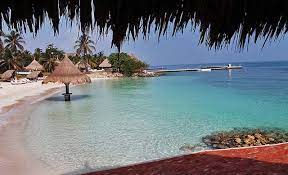 Hotel Villareal o SimilarINCLUYE  Transporte servicio especial. Alojamiento en hotel. 3 desayunos, 3 almuerzos y 2 cenas.Refrigerio en el viaje.Asistencia médica. Guía profesional. VISITAREMOS:Las islas de san Bernardo (mangle, tintipan, la múcura, islote santa cruz, isla palma).Playa de Waikiki, cambio de playa Waikiki por club de playa camino verde, adicional $80.000.Nota: niños de 2 a 4 años incluye: transporte y asistencia médica.8 CUPOS DISPONIBLES HOTEL AWA DE MAR– 12 AGOSTOTOLU, PARQUE NATURAL CORALES ISLAS DE SAN BERNARDO Y COVEÑASSalida todos los días.Plan 2 noches y 3 días.Hotel Villareal o Similar.Incluye:  Alojamiento en hotel. 2 desayunos y 2 cenas.Club de playa camino verde (transporte + almuerzo) Parque natural corales islas de San Bernardo (lancha + almuerzo).Tarifas validas hasta el día 22 diciembre de 2022, Sujeto a disponibilidad hotelera.Tarifas válidas desde el 23 diciembre de 2022 al 14 enero 2023Sujeto a disponibilidad hotelera.TOLU, PARQUE NATURAL CORALES ISLAS DE SAN BERNARDO Y COVEÑASSalida: 5 enero de 2023, Puente de Reyes Plan 3 noches y 4 días. 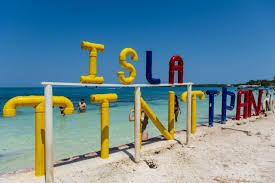 Hotel Villareal o Similar. INCLUYE  Transporte servicio especial. Alojamiento en hotel. 4 desayunos, 4 almuerzos y 3 cenas.Refrigerio en el viaje.Asistencia médica. Guía profesional. VISITAREMOS:Las islas de San Bernardo (mangle, tintipan, la múcura, islote santa cruz, isla palma).Playa de Coveñas.Playa de Waikiki.Club de playa camino verde, adicional $120.000.Nota: niños de 2 a 4 años incluye: transporte y asistencia médica.CONDICIONES COMERCIALES:Para confirmar su reserva con el pago del 30% del valor del viaje.El plan debe estar pago en su totalidad, 15 días antes de la salida del viaje. Niños menores de 2 años cancelan $30.000, de asistencia médica.Niños de 2 a 4 años, tienen solo el servicio de Transporte y asistencia médica.Niños de 5 a 10 años deben compartir habitación con mínimo 2 adultos.Acomodación en habitación Múltiple (3 o 4) pasajeros por habitación).Tarifas para pasajeros originados en Bucaramanga.penalidad de cancelación del viaje terrestrepara cancelación de su plan terrestre 10 días antes del viaje sin penalidadpara cancelación de su plan terrestre de 5 a 9 días antes del viaje con penalidad del 30% del valor del viaje.para cancelación de su plan terrestre de 3 a 4 días antes del viaje con penalidad del 50% del valor del viaje.para cancelación de su plan terrestre de 48 horas antes del viaje con penalidad del 90% del valor del viaje.Se hacen cambios por otras personas sin ningún costo adicionalCLÁUSULA DE RESPONSABILIDAD:  El organizador de estos programas turísticos, Agencia de Viajes -----------------. Se hace responsable ante los usuarios o viajeros, por la total prestación y calidad del servicio descritos en estos programas.La Agencia de Viajes, organizadora y sus demás operadores se acogen en su integridad a la cláusula de responsabilidad en el artículo 3 del decreto 053 del 18 de enero del 2010 y sus posteriores reformas.Está comprometida con el código de conducta que ordena proteger a los menores de edad, de acuerdo con el artículo 16 de la Ley 679 del 2001 que lo tipifica.Se exime de cualquier responsabilidad por gastos generados por paros, huelgas, cierre de frontera, cierre de carreteras, cierre de aeropuertos, mal clima, accidentes, asonadas, terremotos y afines.Nos reservamos el derecho de efectuar cambios de itinerario, hoteles, fechas de viajes o transportes terrestres cuando aplique cualquier de estos imprevistos. INFORMACION IMPORTANTE PARA SU RESERVA:Se aplica una encuesta de autoevaluación de síntomas y declaración de enfermedades preexistentes de alto riesgo para COVID-19, la cual debe ser diligenciada de manera individual por cada viajero, donde se precisa que el alcance de la encuesta es para fines de rastreo de contactos en caso de contagio. Nombre completo, fecha de nacimiento, número de identificación.Menores de edad, que no viajen con sus padres, es obligatorio el permiso de los padres notariado.TARIFAS SUJETAS A CAMBIOS SIN PREVIO AVISOFecha de actualización  23 julio de 2022  HOTELADULTOAcomodación MúltipleADULTOAcomodaciónDobleNIÑO  (5 a 10 años)NIÑO  (2 a 4 años)VILLAREAL$560.000$620.000$550.000$280.000AWA DE MAR$620.000$680.000$600.000$280.000HOTELADULTOAcomodación MúltipleADULTOAcomodaciónDobleNIÑO  (5 a 10 años)VILLAREAL$480.000$540.000$460.000Noche AdicionalCon desayuno y cena$110.000$140.000$100.000AWA MAR$540.000$620.000$520.000Noche AdicionalCon desayuno y cena$140.000$180.000$130.000HOTELADULTOAcomodación MúltipleADULTOAcomodaciónDobleNIÑO  (5 a 10 años)VILLAREAL$560.000$680.000$540.000Noche AdicionalCon desayuno y cena$130.000$180.000$120.000AWA MAR$600.000$690.000$580.000Noche AdicionalCon desayuno y cena$170.000$220.000$160.000HOTELADULTOAcomodación MúltipleADULTOAcomodaciónDobleNIÑO  (5 a 10 años)NIÑO  (2 a 4 años)VILLAREAL$850.000$950.000$850.000$350.000DESTINO:CARTAGENA, TOLU, EJE CAFETERO, GUAJIRASANTA MARTA MEDELLIN, BOYACAHORA DE SALIDA:5:00 PM7:00 PM9:00 PM